Publicado en Sigüenza el 02/01/2024 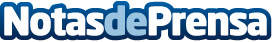 Récord de participación en la San Silvestre seguntina con 550 atletasEste año, la carrera senior se volvía a correr en dos versiones, la popular San Silvestre, con un recorrido de 6,3 kms, y una carrera de 10 kms, puntuable para el circuito Recorre Guadalajara, al que la organización, correspondiente al Club de Atletismo de Sigüenza, añadía monumentalidad. Uno de los patrocinadores ha sido la Red Medieval, a la que pertenece Sigüenza, sorteando entre los participantes un viaje para dos personas a Laguardia (Álava) que le correspondió a Álvaro Méndez QuesadaDatos de contacto:Javier BravoBravocomunicacion+34606411053Nota de prensa publicada en: https://www.notasdeprensa.es/record-de-participacion-en-la-san-silvestre Categorias: Castilla La Mancha Entretenimiento Turismo Ciclismo Otros deportes http://www.notasdeprensa.es